Värsli & Liedli für die Kleinstenmit Susi Fux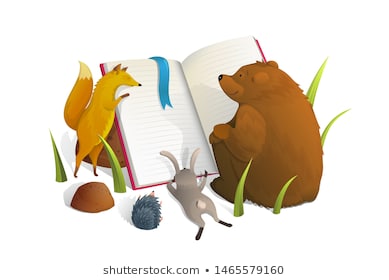 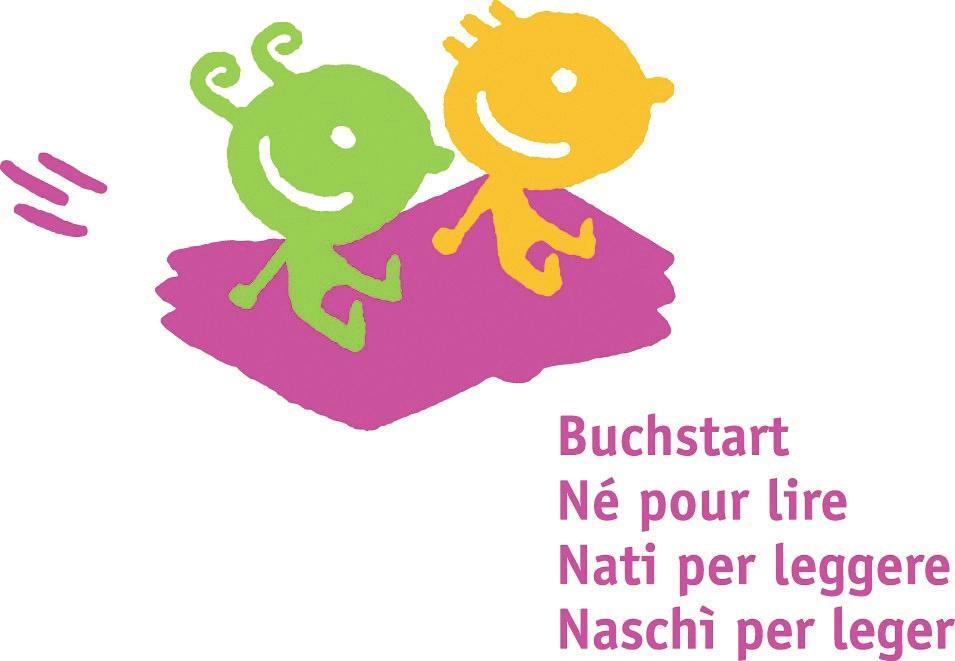 Mittwoch, 22. Januar 2020Mittwoch, 19. Februar 2020Mittwoch, 25. März 2020Mittwoch, 13. Mai 2020           Jeweils von 10 bis 11 Uhr.